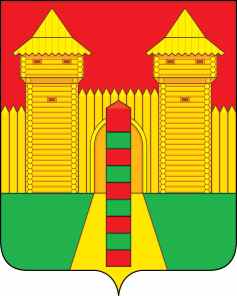 АДМИНИСТРАЦИЯ  МУНИЦИПАЛЬНОГО  ОБРАЗОВАНИЯ «ШУМЯЧСКИЙ  РАЙОН» СМОЛЕНСКОЙ  ОБЛАСТИРАСПОРЯЖЕНИЕот 18.12.2023г. № 354-р       п. ШумячиО внесении   в   Совет депутатов Шумячского городского поселения проекта решения «О внесении изменений в решение Совета депутатов Шумячского городского поселения от 21.12.2022 года № 51 «О бюджете Шумячского городского поселения на 2023 год и на плановый период 2024 и 2025 годов» 	В соответствии со статьей 31 Устава Шумячского городского поселения1. Внести в Совет депутатов Шумячского городского поселения проект решения «О внесении изменений в решение Совета депутатов Шумячского городского поселения от 21.12.2022 года № 51 «О бюджете Шумячского городского поселения на 2023 год и на плановый период 2024 и 2025 годов».2. Назначить начальника Финансового управления Вознову Юлию Викторовну официальным представителем при рассмотрении Советом депутатов Шумячского городского поселения проекта решения «О внесении изменений в решение Совета депутатов Шумячского городского поселения от 21.12.2022 года № 51 «О бюджете Шумячского городского поселения на 2023 год и на плановый период 2024 и 2025 года».И.п. Главы муниципального образования   «Шумячский район» Смоленской области                                          Д.А. Каменев